지원자 개인정보 수집 및 이용 · 제공 동의서삼성전자주식회사(이하 "회사"라 함)는 개인정보보호법, 정보통신망 이용촉진 및 정보보호 등에 관한 법률 등 관련 법령상의 개인정보보호 규정을 준수하며, 응시자의 개인정보보호에 최선을 다하고 있습니다. 회사는 개인정보보호법 제 15조 및 제17조에 근거하여, 응시자로부터 개인정보를 수집 및 이용·제공하는데 필요한 동의를 받고자 합니다.1. 개인정보의 수집항목 및 수집방법, 수집 및 이용목적, 보유 및 이용기간  - 수집 항목 : 성명, 국적, 생년월일, 영문성명, 보훈정보, 장애정보, 주소, 전화번호, 핸드폰 번호, 학교,             전공, 입학일, 졸업일, 성적, 학번, 지도교수명, 논문제목, 병역정보, 경력정보, 해외체류정보,              사회활동정보, 해외연수정보, 자격증정보, 어학정보  - 수집 방법 : 이메일  - 수집 및 이용 목적 : 채용 전형  - 보유 및 이용 기간 : 제출된 개인정보는 채용 결정되는 경우 재직기간 동안 보관되고,                           만약 채용되지 않는 것으로 결정되는 경우에도 인재채용을 위한 인재풀로 활용될                           예정으로, 지원자의 삭제 요청시까지 보관됩니다.*본인은 회사가 위와 같이 개인정보를 수집 및 이용하는 것을 충분히 이해하고 이에 동의합니다. (예,아니오)2. 개인 정보의 제 3자 제공 동의  당사는 공정한 채용을 위해 학위 검증과 평판 조회를 실시합니다.2.1. 학위 검증    당사는 기재하신 학력의 진위여부를 확인하기 위해서, 아래와 같이 귀하의 개인정보를 제공합니다.     - 제공대상 : 기재하신 학력에 해당되는 교육기관     - 제공하는 개인정보 : 성명, 생년월일, 학력사항(학교명, 전공명, 입학년도, 졸업년도 등)     - 개인정보 제공목적 : 학위 검증     - 개인정보 보유 및 이용기간 : 정보제공 목적 달성 후 즉시 파기2.2. 평판 조회(Reference Check)     당사는 지원하신 분의 평판을 조회하기 위해서, 아래와 같이 지원자의 개인정보를 제공합니다.     - 제공대상 : 커리어케어, 입사지원자가 근무한 경력이 있는 당사의 관계사     - 제공하는 개인정보 : 성명, 생년월일, 경력사항(회사명, 부서명, 직책/직무, 입사년도, 퇴직년도 등)     - 개인정보 제공목적 : 평판 조회     - 개인정보 보유 및 이용기간 : 정보제공 목적 달성 후 즉시 파기귀하께서는 귀하의 개인정보 수집 및 이용에 대한 동의를 거부하실 권리가 있습니다. 하지만 개인정보 수집 및 이용에 대해 동의를 거부하실 경우 당사 채용 전형이 진행되지 않을 수 있습니다.* 본인은 회사가 위와 같이 개인정보를 제 3자에게 제공하는 것을 충분히 이해하고 이에 동의합니다.(예,아니오)20    년     월     일     성명 :               (인 또는 성명)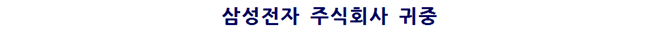 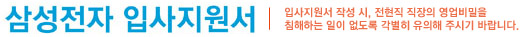  작성일: 20__. __. __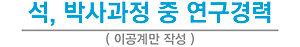 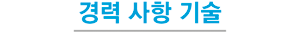 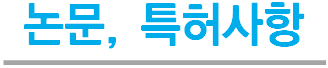 연구실적 목록 (SCI(E))연구실적 목록 (국내학술지)연구실적 목록 (국제학술대회)연구실적 목록 (특허)연구실적 목록 (국내학술대회)연구실적 목록 (수상경력)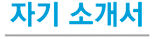 인적사항성명영문성명인적사항생년월일000000검토희망사업부1지망 :2지망 :3지망 :인적사항핸드폰희망지원분야1지망 :2지망 :3지망 :인적사항e-mail희망지원분야1지망 :2지망 :3지망 :인적사항주 소학력사항구    분입학년월졸업년월학교명전공졸업구분소재지학력사항고등학교YYYY.MMYYYY.MM학력사항대학교YYYY.MMYYYY.MM학력사항대학교(석사)YYYY.MMYYYY.MM학력사항대학교(석사)졸업논문학력사항대학교(석사)LAB.학력사항대학원(박사)YYYY.MMYYYY.MM학력사항대학원(박사)졸업논문학력사항대학원(박사)LAB.경력사항근무기간근무처직위직무경력사항YYYY.MM ~ YYYY.MM경력사항경력사항경력사항경력사항자격사항특수자격및면허등급어학사항영어점(응시명)특기사항병역구분필/미필/면제자격사항어학사항일어특기사항면제사유자격사항어학사항중국어특기사항군별자격사항어학사항기타특기사항보훈여부( Y / N )지원기관명연구 기간연구 제목지원기관명연구 기간연구 제목지원기관명연구 기간연구 제목지원기관명연구 기간연구 제목회사명근무 기간주요 업무~(보유 기술분야 및 수행내역 상세 기술)  (보유 기술분야 및 수행내역 상세 기술)  (보유 기술분야 및 수행내역 상세 기술)  회사명근무 기간주요 업무~회사명근무 기간주요 업무~회사명근무 기간주요 업무~No.구분TitleJournalAuthor비고1SCI2SCI3SCI(E)45678910No.구분TitleJournalAuthor비고11121314151617No.구분TitleConferenceAuthor비고18192021222324252627No.구분발명의 명칭특허번호발명자비고282930313233No.구분TitleConferenceAuthor비고3435363738No.구분TitleConferenceAuthor비고3940414243대인관계장점과 단점학생시절/사회생활입사 후 포부